 Actividades para ser desarrolladas del 13/10 al 23/10                                                                                                                Matemáticas Clase 1: Comparar fracciones Para trabajar con la página 96 te invitamos a utilizar la recta numérica si la necesitas. Yo también te aconsejo hacer el grafico o dibujo, que ya aprendimos que individualizándolo es más fácil. Tarea: 1,463x37=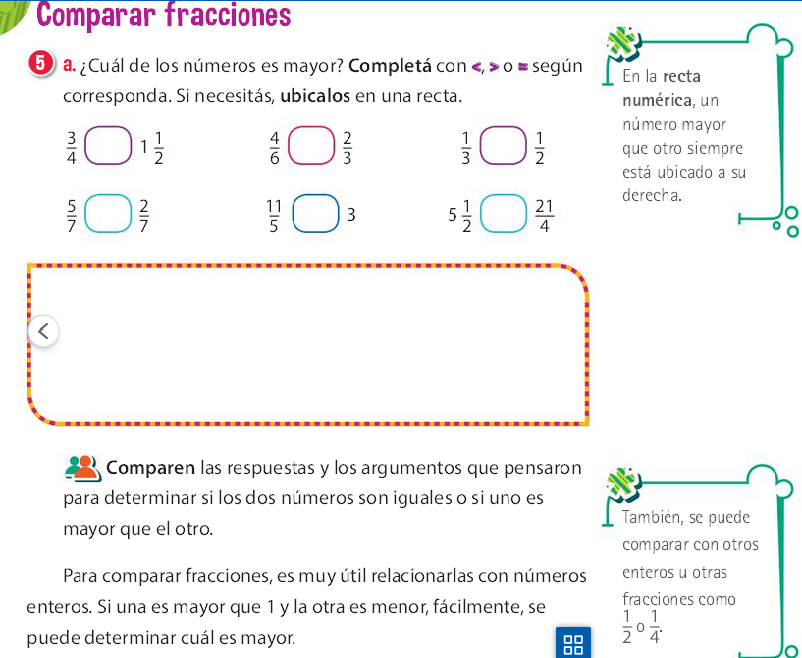 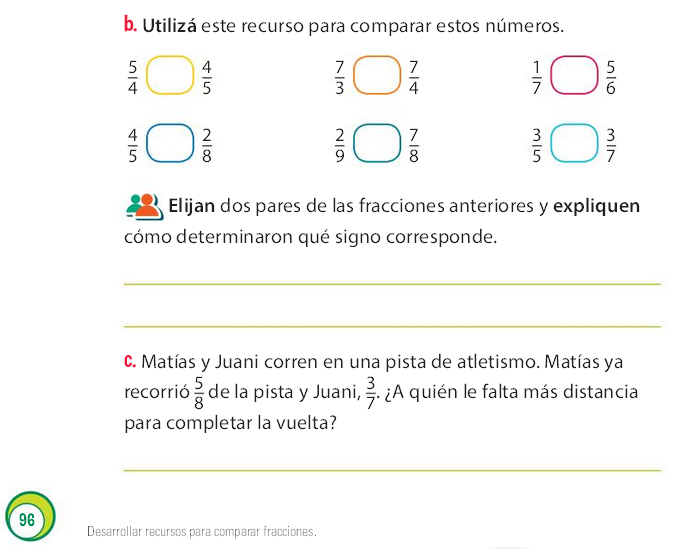 Clase 2: ¡Manos a la obra! Esta vez deberás concentrarte y generar buenas estrategias con todo lo que venís trabajando con fracciones y hacer la página 97.Tarea: 49,001:58=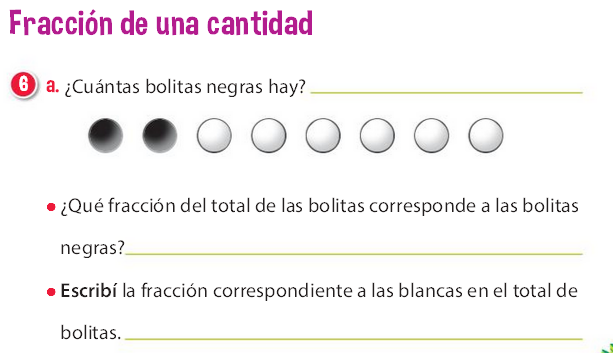 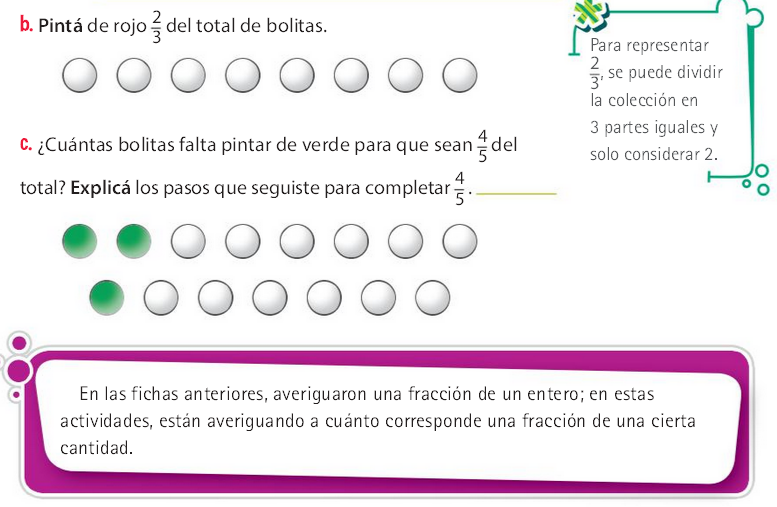 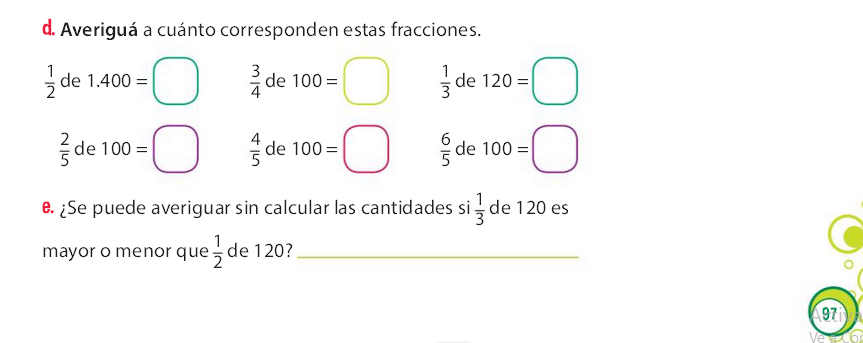 Clase 3: Hoy trabajaras con la ficha 16Tarea: 7+12,467=Clase 4: Hoy dejamos por un tiempo las fracciones y nos metemos a multiplicar Trabaja con la página 102, para determinar reglas de cálculo mental. Tarea: 487x87=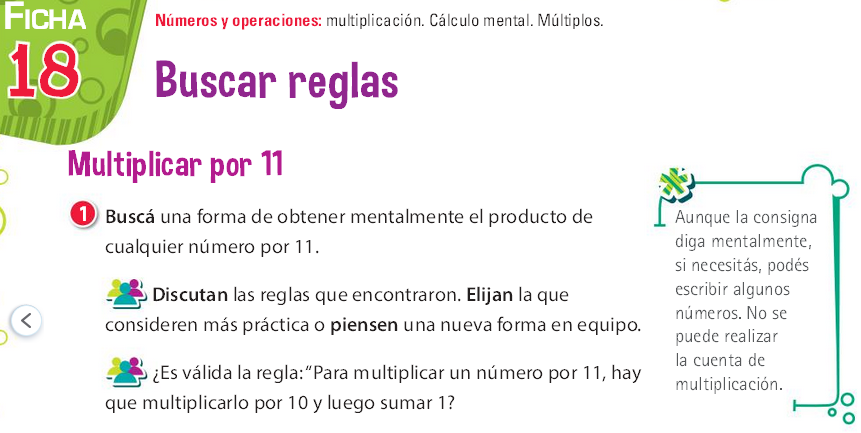 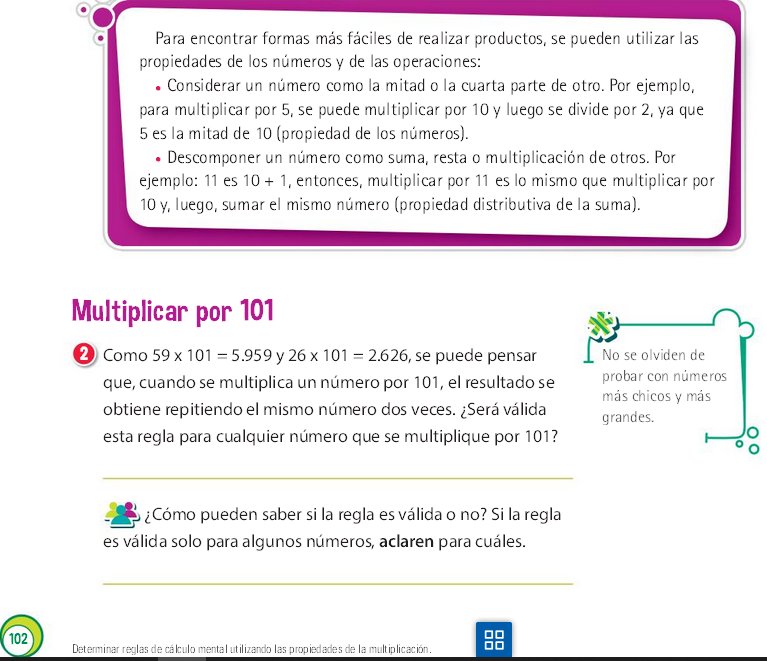 Clase 5: ¡Que buena esta la página 103!¡Manos a la obra!Tarea: 5,041-3,753=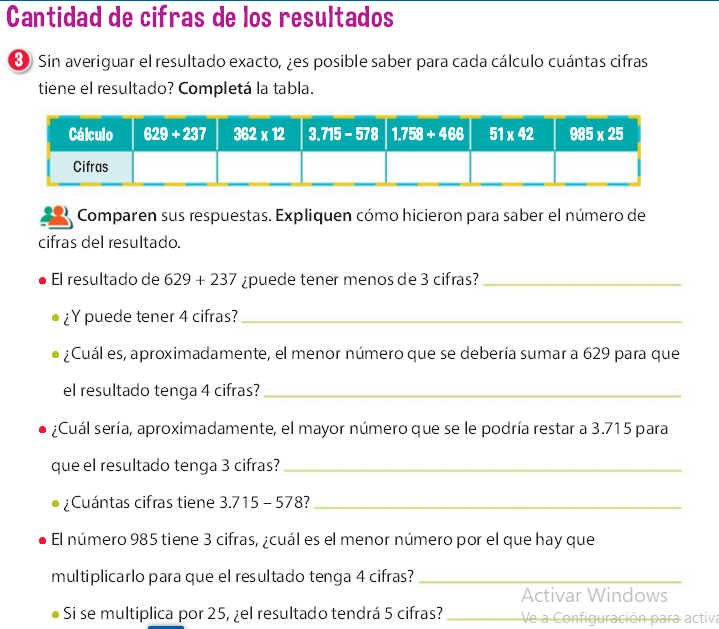 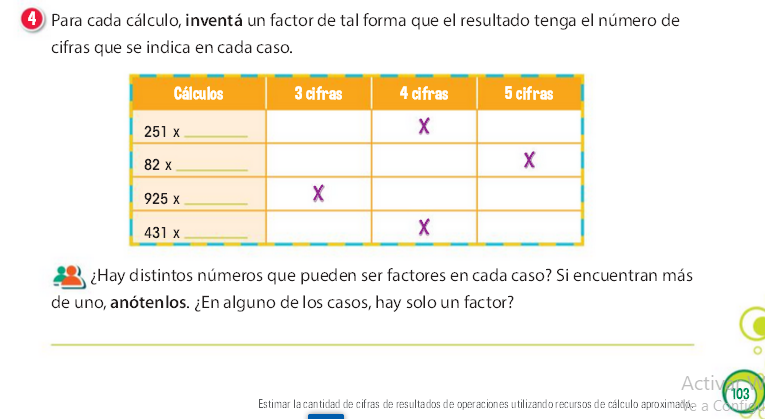   Ciencias NaturalesUnidad 3: MATERIALESClase 1: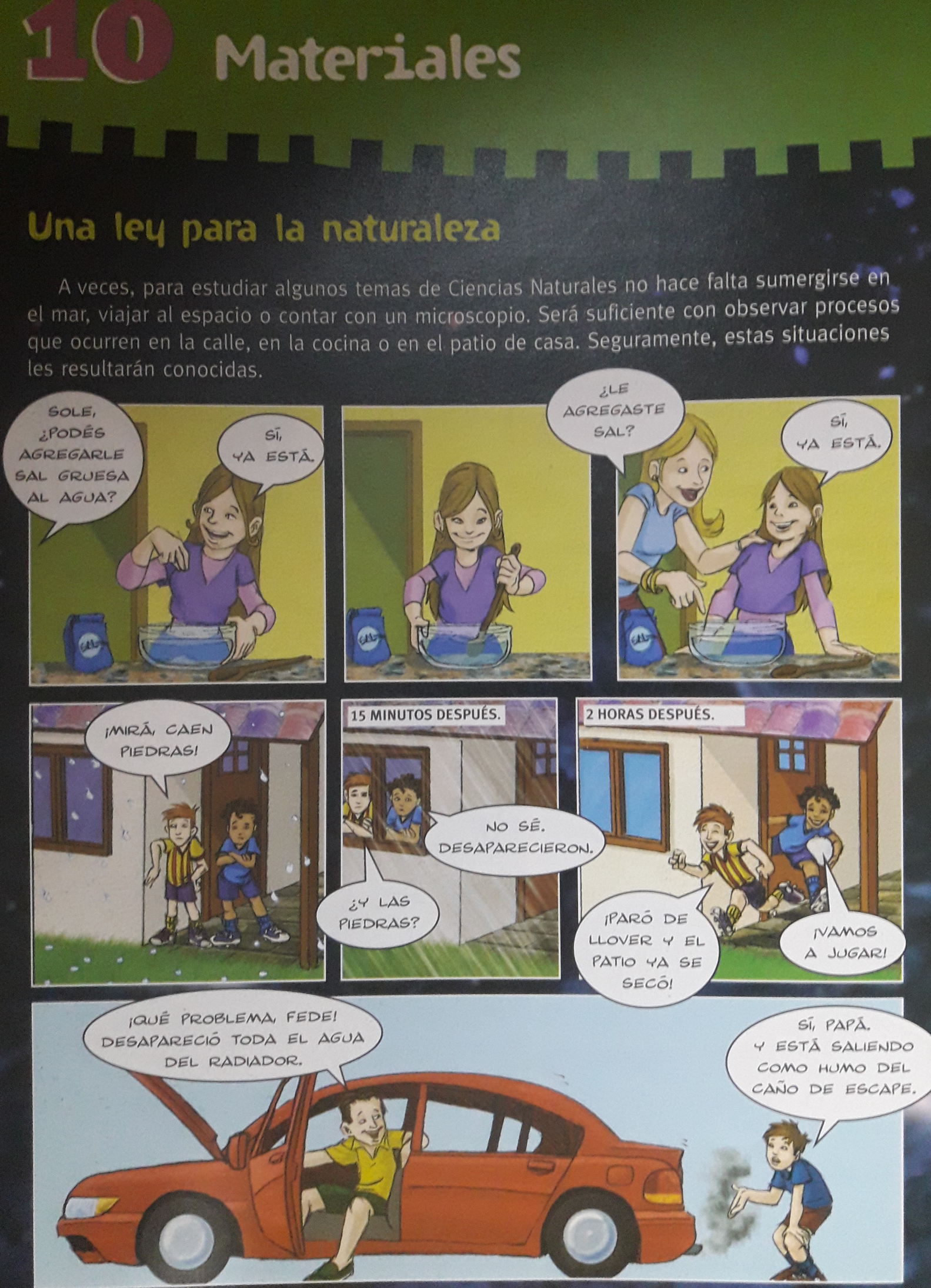 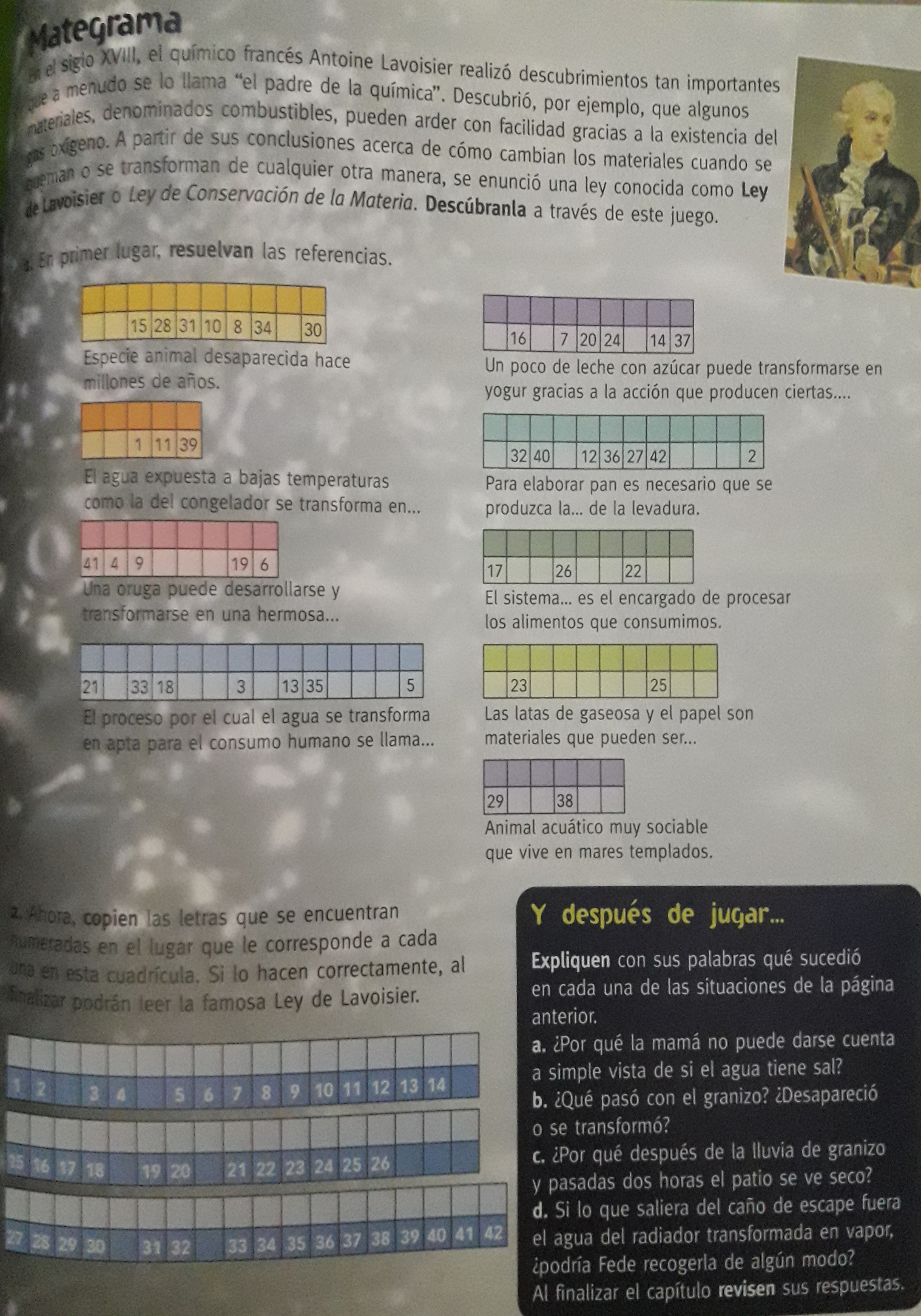 Clase 2: La materia y los materialesEs interesante saber entender esta diferencia. Para comprenderla mejor te invito a: 1) Recordar lo visto en tecnología sobre materia y material.2) Lee y subraya comprensivamente el siguiente texto.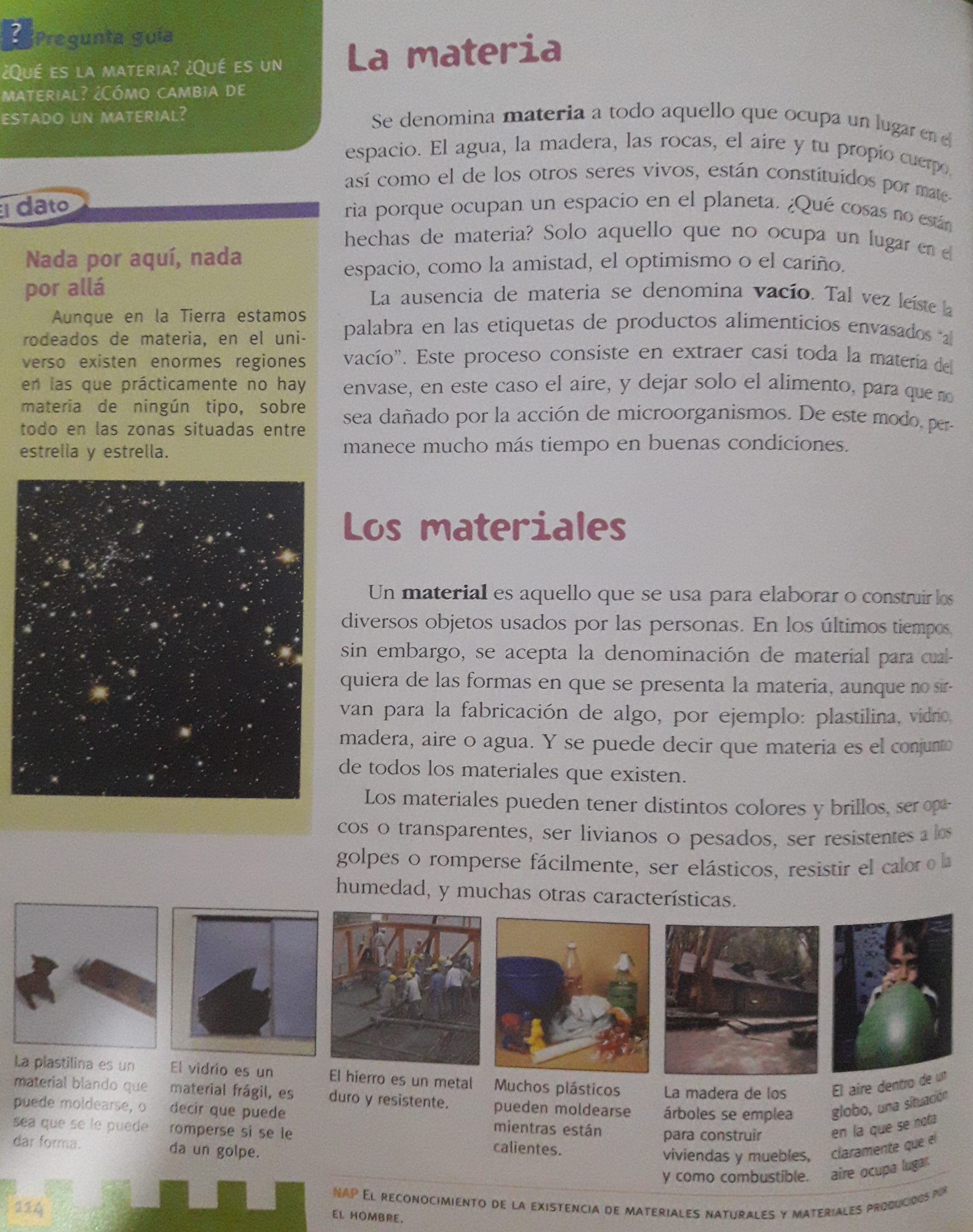                                                                 TecnologíaClase 1:Recordemos que hemos estado trabajando con: Los materiales: su clasificación, origen, propiedades y las personas que trabajan con ellos. Hoy comenzaremos a trabajar con: NORMAS DE SEGURIDAD E HIGIENE para que las personas trabajen adecuadamente con los distintos materiales: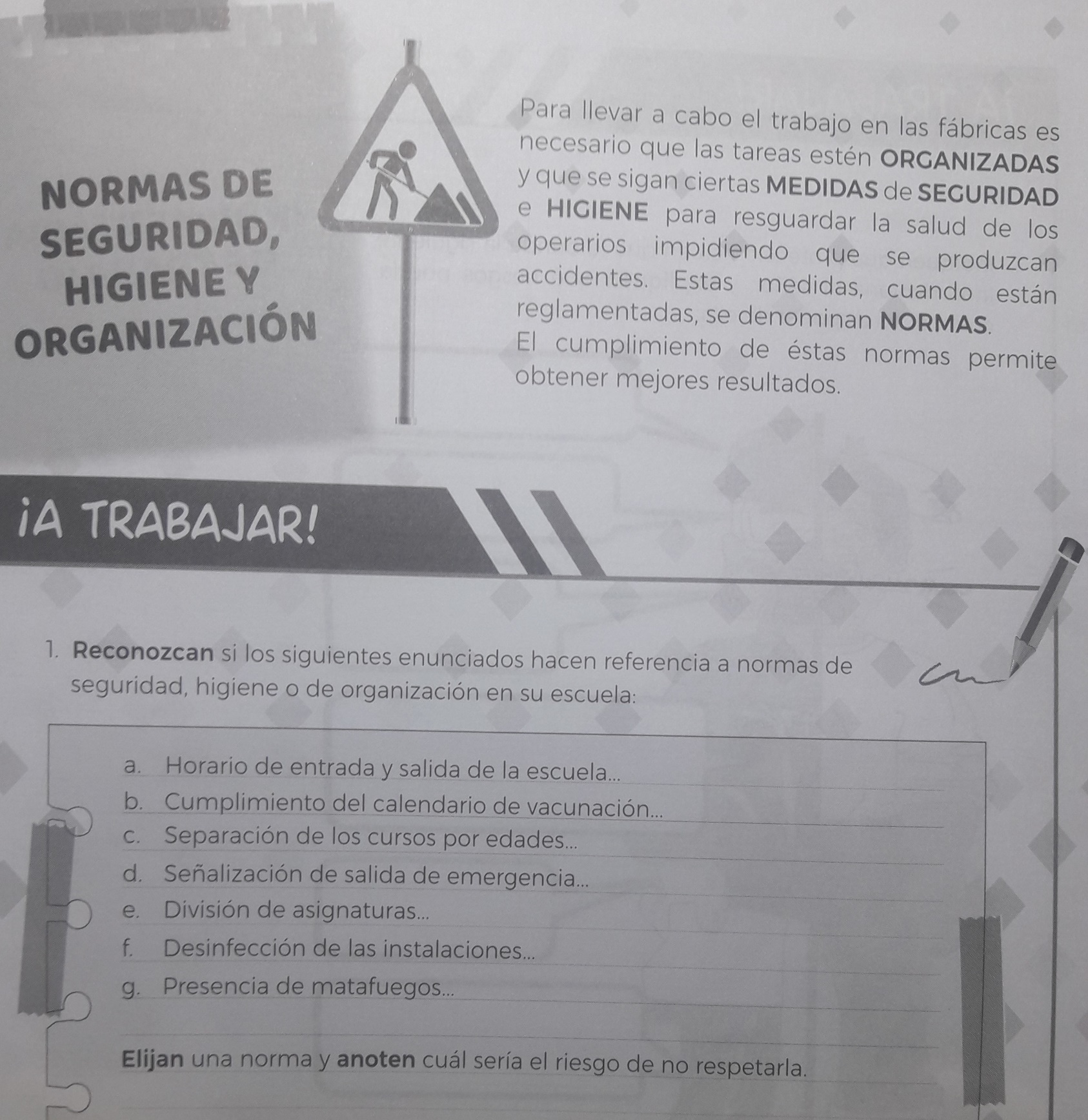 Clase 2: ¡A pensar y poner en práctica!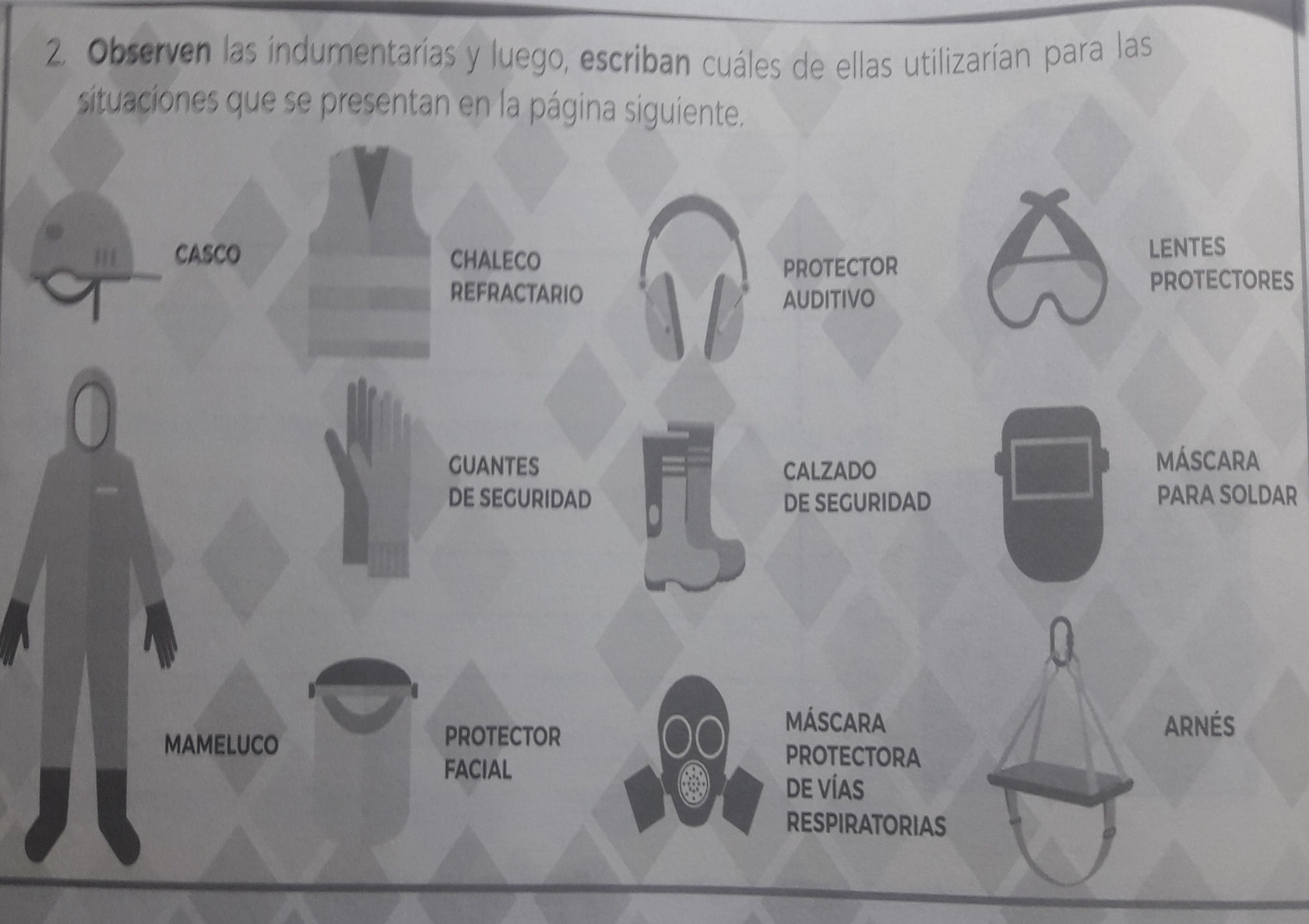 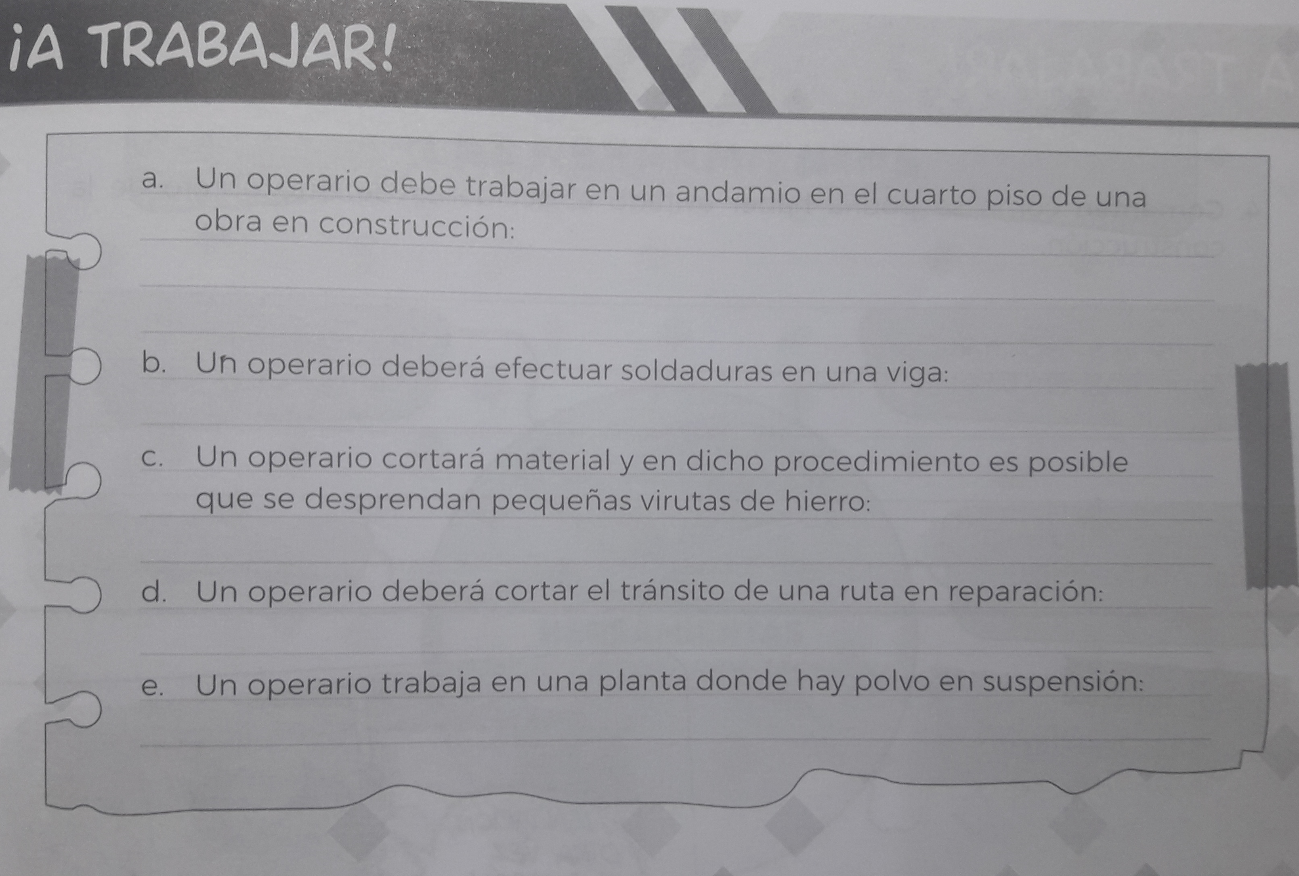 